Unit 7 Lesson 6: Rewriting Quadratic Expressions in Factored Form (Part 1)1 Puzzles of Rectangles (Warm up)Student Task StatementHere are two puzzles that involve side lengths and areas of rectangles. Can you find the missing area in Figure A and the missing length in Figure B? Be prepared to explain your reasoning.Figure A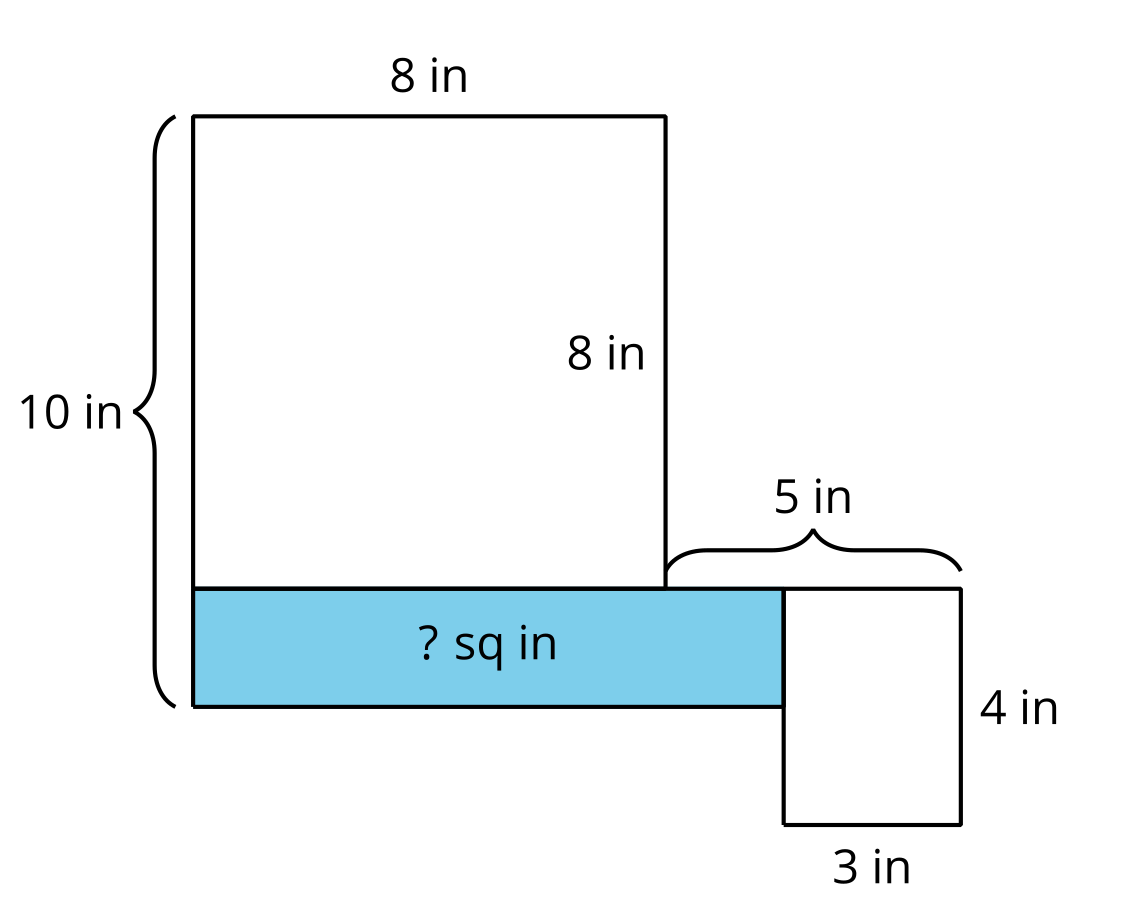 ​​​​​​Figure B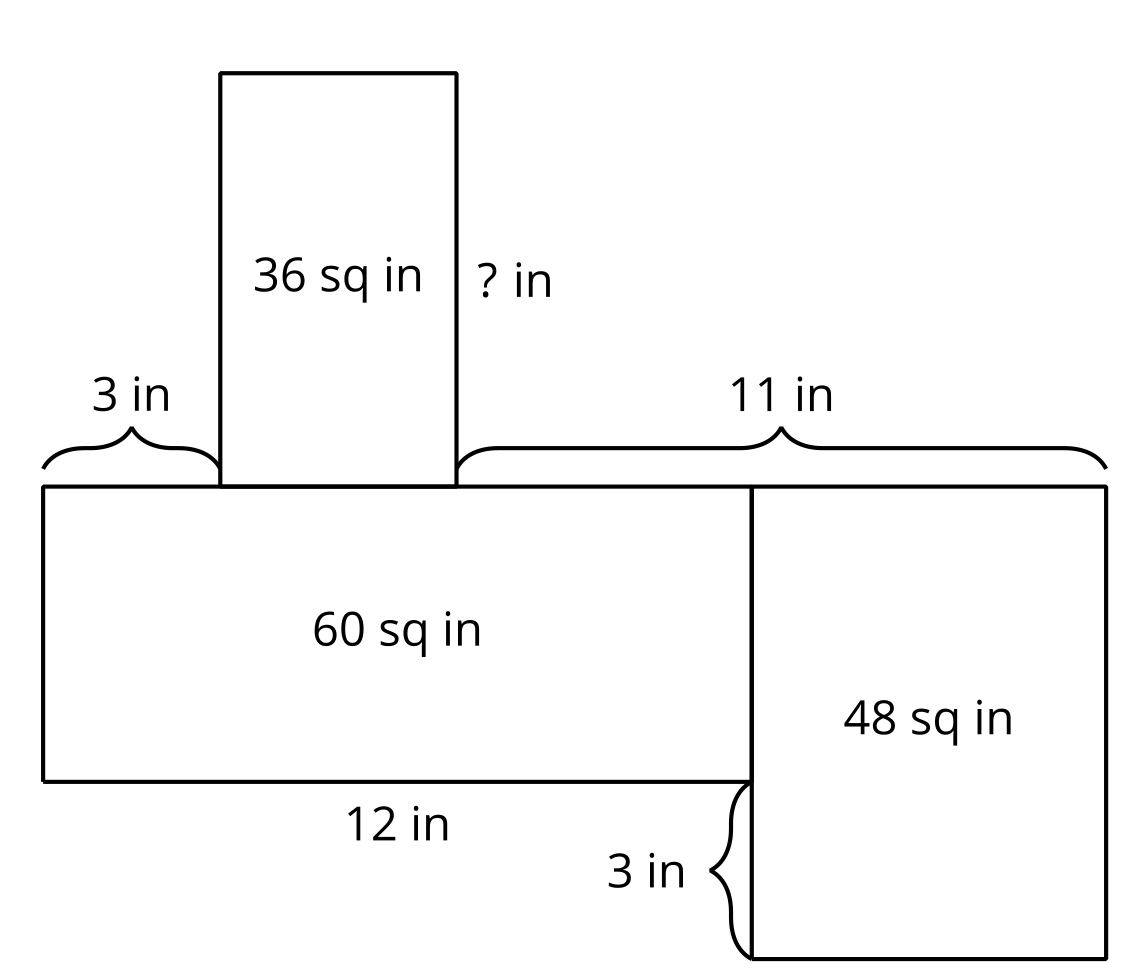 2 Using Diagrams to Understand Equivalent ExpressionsStudent Task StatementUse a diagram to show that each pair of expressions is equivalent. and  and  and   and  and  and Observe the pairs of expressions that involve the product of two sums or two differences. How is each expression in factored form related to the equivalent expression in standard form?3 Let’s Rewrite Some Expressions!Student Task StatementEach row in the table contains a pair of equivalent expressions.Complete the table with the missing expressions. If you get stuck, consider drawing a diagram.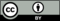 © CC BY 2019 by Illustrative Mathematics®factored formstandard form